SMLOUVA O DÍLO č. 24VaV011Uzavřená dle § 2586 zákona 89/2012 Sb., Občanský zákoník(1) STRANYZhotovitel:   KRAJINNÁ ZELEŇ s.r.o. se sídlem: Bezručova 93, 267 01 Králův DvůrIČ: 08342202DIČ: CZ08342202Číslo účtu: 245899835/0600zastoupena: xxx, jednatelem ve věcech smluvníche-mail: info@krajinnazelen.czdále jen „zhotovitel“aObjednavatel: Město Bruntálse sídlem: Nádražní 994/20, 792 01 Bruntál 1IČ: 00295892DIČ: CZ00295892Peněžní ústav: Komerční banka, a.s.Číslo účtu: 000019-0000525771/0100zastoupena: Bc. Martinem Henčem, starostoutel.: +420 554 706 360e-mail: starosta@mubruntal.czdále jen ,,objednatel“(2) PŘEDMĚT PLNĚNÍ2.1 Předmětem smlouvy je zhotovení díla: „Interiérová zelená stěna Bruntál“Předmětem zakázky je dodání a namontování interiérové zelené stěny v Bruntále. (3) MÍSTO PLNĚNÍ3.1 Místem plnění zakázky je budova městského úřadu na adrese Nádražní 994/20, 792 01 Bruntál 1Zhotovitel splní smluvní závazek řádným zhotovením předmětu díla dle této smlouvy a jeho odevzdáním objednateli v místě plnění. Přístup na místo plnění je z ul. Nádražní a ul. V Aleji. (4) CENA ZA DÍLO, PLATEBNÍ PODMÍNKY4.1 Za provedení díla dle výše uvedené cenové nabídky se objednatel zavazuje zhotoviteli uhradit sjednanou částku. Částka je stanovena dohodou smluvních stran a představuje částku v českých korunách uvedenou v bodě 4.2.4.2 Sjednaná částka za dílo:4.3 Cena za dílo obsahuje veškeré náklady nezbytné k realizaci díla. Cena díla odpovídá cenové nabídce – Příloha č. 1). 4.4. Sjednání změny ceny díla bude probíhat bezodkladně na základě dohody smluvních stran prostřednictvím písemného dodatku ke smlouvě. Při vzniku víceprací budou tyto provedeny až po oboustranném písemném odsouhlasení. Pokud budou vícepráce v rozsahu takovém, že budou mít vliv na termín plnění díla, bude termín plnění upraven prostřednictvím písemného dodatku ke smlouvě. 4.5 Ceny musí být uvedeny v Kč, vždy bez DPH a s DPH. Dojde-li do doby fakturace ke změně zákonných sazeb DPH, je dále rozhodující výše uvedená cena bez DPH, k níž bude připočtena DPH v aktuální platné sazbě. 4.6 Každá faktura musí obsahovat číslo smlouvy, číslo účtu zhotovitele a všechny údaje uvedené v ustanovení § 28 zákona č. 235/2004 Sb., o dani z přidané hodnoty, v platném znění, a příslušnými ustanoveními zákona č.89/2012 Sb., o občanském zákoníku, v platném znění. V případě, že daňový doklad nebude obsahovat správné údaje či bude neúplný nebo bude obsahovat nesrovnalosti, je Objednatel oprávněn daňový doklad vrátit ve lhůtě do 3 kalendářních dnů, od data zaslání faktury Zhotovitelem, Zhotoviteli. Zhotovitel je povinen takový daňový doklad opravit, event. vystavit nový daňový doklad.4.7 Faktury budou zasílány do datové schránky města Bruntál a také elektronicky na e-mail: xxx@mubruntal.czZa okamžik doručení faktury se bere datum odeslán do datové schránky i na tuto e-mailovou adresu.4.8 Splatnost veškerých faktur je 14 dnů (slovy: čtrnáct dnů) ode dne jejich doručení objednateli. (5) DOBA PLNĚNÍ5.1 Smluvní strany se dohodly na termínu plnění: začátek realizace 08.07.2024 s dokončením do 12.07.2024.Při stanovení termínů plnění jednotlivých částí bude postupováno na základě dohody smluvních stran a budou respektovány klimatické podmínky a agrotechnické lhůty.5.2 Doba ukončení plnění může být posunuta s ohledem na prodlení se zahájením díla ze strany objednatele, či jiné nepředvídatelné události. Lhůta pro zhotovení díla bude také prodloužena o počet dní, po které nebude možno dílo realizovat z důvodu nepříznivých klimatických podmínek nebo z důvodů neumožnění provádění díla ze strany Objednatele. Změna termínu ukončení bude uvedena po dohodě smluvních stran v dodatku k této smlouvě o dílo. 5.3 Objednatel se zavazuje, že jednotlivé části a úplné dokončené dílo bezodkladně převezme a zaplatí za jeho zhotovení dohodnutou cenu. Po dokončení díla bude sepsán Protokol o ukončení díla a vystavena závěrečná faktura. 5.4 Objednatel je povinen prokazatelně informovat Zhotovitele ve lhůtě minimálně 24 hodin o nemožnosti dílo realizovat či realizovat pouze omezeně.5.5 V případě, že Objednatel poruší opakovaně (min. 2 x) zejména tyto body: 5.2, 5.3, 5.4 a 8.4 je Zhotovitel oprávněn plnění pozastavit do doby, než Objednatel sjedná nápravu. (6) SMLUVNÍ POKUTY6.1 V případě, že Zhotovitel nedodrží termín předání díla nebo jeho části ve smluveném rozsahu, je Objednatel oprávněn požadovat smluvní pokutu ve výši 0,05 % z ceny díla, za každý den prodlení. V případě, že Zhotovitel nedodrží termín odstranění vady reklamované při předání a převzetí díla nebo v záruční době, zavazuje se zaplatit Objednateli sankci ve výši 500,- Kč za každý den prodlení s odstraněním vady.6.2 Při prodlení s úhradou peněžitého plnění dle této smlouvy je zhotovitel oprávněn požadovat smluvní pokutu ve výši 0,05 % z dlužné částky od data splatnosti dle faktury, za každý den prodlení do zaplacení. Termínem úhrady faktury se rozumí termín připsání částky na účet zhotovitele.6.3 Těmito ustanoveními o smluvní pokutě nejsou dotčeny veškeré nároky objednatele na náhradu škody způsobenou zhotovitelem dle občanského zákoníku.6.4 V případě, že Objednatel prokazatelně neinformuje Zhotovitele ve lhůtě minimálně 24 hodin o nemožnosti dílo realizovat či realizovat pouze omezeně, má Zhotovitel nárok na smluvní pokutu ve výši 5.000,00 Kč za každý jednotlivý případ. (7) ZÁRUČNÍ DOBA7.1 Záruční doba na technické části se sjednává na 24 měsíců a začíná plynout ode dne předání a převzetí díla či jeho části. Na vegetační část je záruční doba po dobu 1 měsíce v případě, že není podepsaná servisní smlouva. Poté je záruka po dobu trvání servisní smlouvy. 7.2 Zhotovitel odpovídá za vady, které má dílo v době jeho odevzdání Objednateli. Za vady díla vzniklé po odevzdání díla odpovídá tehdy, pokud byly způsobeny porušením jeho povinnosti nebo jeho chybným zpracováním. Zhotovitel nezodpovídá za vady díla způsobené dodržením nevhodných pokynů daných mu Objednatelem.7.3 Objednatel je povinen vady díla reklamovat písemně na e-mail: pavel.blaha@strommy.cz. Zhotovitel je povinen reklamované vady odstranit do 20 dnů po uplatnění oprávněné reklamace a to bezplatně. (8) DALŠÍ UJEDNÁNÍ8.1 Zhotovitel prohlašuje, že má uzavřenou pojistnou smlouvu, která kryje veškerá rizika spojená s případnými škodami, které by vznikly Zhotoviteli či třetím osobám, v důsledku vad díla. Zhotovitel je dále povinen dodržovat předpisy o bezpečnosti práce a ochraně zdraví při práci a dbát pokynů Objednatele. 8.2 Pokud bude plnění probíhat na veřejně přístupných plochách, je Zhotovitel povinen zajistit bezpečí třetích osob, pohybujících se v místech provádění díla.8.3 Objednatel je povinen Zhotoviteli umožnit přístup na místo plnění včetně přístupu a parkování potřebné techniky (po dobu nezbytnou k realizaci díla). 8.4 Zhotovitel provede dílo s maximální odbornou péčí. Kvalita Zhotovitelem uskutečněného plnění musí odpovídat veškerým požadavkům uvedeným v normách vztahujících se k plnění, zejména pak v ČSN, ČSN EN a ČSN OHSAS. Zhotovitel je povinen dodržet při provádění díla veškeré platné právní předpisy, jakož i všechny podmínky určené Smlouvou. Dílo bude provedeno v souladu se zákonem č. 183/2006 Sb., stavební zákon, ve znění pozdějších předpisů, a v souladu s předpisy souvisejícími (jedná se zejména o prováděcí vyhlášky k tomuto zákonu a zákony související). Práce a dodávky budou dále provedeny v souladu s českými hygienickými, protipožárními, bezpečnostními předpisy a dalšími souvisejícími předpisy.(9) VYŠŠÍ MOC9.1 Pro účely této smlouvy se za vyšší moc považují případy, které nejsou závislé na smluvních stranách, a které smluvní strany nemohou ovlivnit. Jedná se například o živelné pohromy. 9.2 Pokud se splnění této smlouvy stane nemožným v důsledku vyšší moci, strana, která se bude na vyšší moc odvolávat, požádá druhou stranu o úpravu smlouvy ve vztahu k předmětu, ceně a době plnění. V případě, že nedojde k dohodě stran, má strana, která návrh o vyšší moci podala nárok na odstoupení od smlouvy. Účinnost odstoupení nastává dnem doručení druhé ze stran.(10) ZÁVĚREČNÁ USTANOVENÍ10.1 Jestliže Objednatel odstoupí od této smlouvy z důvodu, který není na straně Zhotovitele, má Zhotovitel právo na náhradu prokazatelné škody, která mu vznikla v souvislosti s plněním smluvních podmínek.10.2 Marné práce, vzniklé z důvodu změn vyvolaných Objednatelem v průběhu prací, Objednatel uhradí Zhotoviteli v poměrné částce ze smluvní ceny na základě dohody o rozpracovanosti díla, vyjádřené v procentech. 10.3 Tato smlouva o dílo nabývá platnosti dnem jejího podpisu oběma smluvními stranami. Smlouva je vyhotovena de dvou stejnopisech, z nichž každý má platnost originálu. Každá ze stran obdrží po jednom stejnopise. 10.4 Tuto smlouvu lze změnit nebo zrušit pouze písemným vzestupně číslovaným dodatkem potvrzeným statutárními orgány smluvních stran.10.5 Smluvní strany sjednaly pro tuto smlouvu, že pokud není výslovně ve smlouvě uvedeno jinak, se veškeré vztahy vzniklé na základě této smlouvy řídí zákonem č. 89/2012 Sb., občanský zákoník v platném znění.10.6 Pokud oddělitelné ustanovení této smlouvy je nebo se stane neplatným či nevynutitelným, nemá to vliv na platnost zbývajících ustanovení této smlouvy. V takovém případě se smluvní strany zavazují uzavřít do 10 pracovních dnů od výzvy druhé ze smluvních stran dodatek k této smlouvě nahrazující oddělitelné ustanovení této smlouvy, které je neplatné či nevynutitelné, platným a vynutitelným ustanovením odpovídajícím hospodářskému účelu takto nahrazovaného ustanovení.10.7 Dle § 1765 zákona č. 89/2012 Sb., občanský zákoník na sebe obě smluvní strany převzaly nebezpečí změny okolností. Před uzavřením smlouvy strany zvážily plně hospodářskou, ekonomickou i faktickou situaci a jsou si plně vědomy okolností smlouvy. Tuto smlouvu tedy nelze měnit rozhodnutím soudu.10.8 Tuto smlouvu nelze dále postupovat, rovněž pohledávky z této smlouvy nelze dále postoupit. Kvitance za částečné plnění a vracení dlužních úpisů s účinky kvitance jsou vyloučeny.10.9 Zhotovitel prohlašuje, že není v úpadku ani ve stavu hrozícího úpadku, a že mu není známo, že by vůči němu bylo zahájeno insolvenční řízení. Rovněž prohlašuje, že vůči němu není v právní moci žádné soudní rozhodnutí, případně rozhodnutí správního, daňového či jiného orgánu na plnění, které by mohlo být důvodem zahájení exekučního řízení na majetek zhotovitele a že mu není známo, že by vůči němu takové řízení bylo zahájeno.10.10 V souladu s § 4 odst. zákona č. 89/2012 Sb., občanský zákoník, kdy se má za to, že každá svéprávná osoba má rozum průměrného člověka i schopnost užívat jej s běžnou péčí a opatrností a že to každý od ní může v právním styku důvodně očekávat, strany posoudily obsah této smlouvy a neshledávají jej rozporným, což stvrzují svým vlastnoručním podpisem. Smlouva byla uzavřena na základě jejich pravé a svobodné vůle po pečlivém zvážení všech stran.  (11) PŘÍLOHY SMLOUVYPříloha č. 1 – Cenová nabídkaPříloha č. 2 – Popis cenové nabídky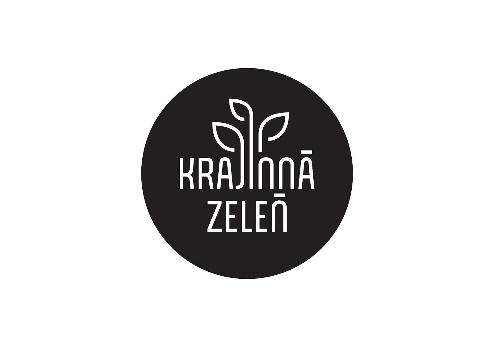 KRAJINNÁ ZELEŇ s.r.o. Bezručova 93, 267 01 Králův DvůrIČO: 08342202   DIČ: CZ08342202info@krajinnazelen.czwww.krajinnazelen.czPopis nabídky                 Obsah cenové nabídky Živá interiérová stěnaRozměr interiérové stěny 2ks 1,6 x 2,5 m Nosný systém (vodorovná lišta, spojovací materiál)Květináče, substrát, rostliny (interiérové rostliny)Závlahový systém( kapkovací potrubí, čerpadlo, časovač, nádoba na vodu)Světla (lištový systém se světly osázenými růstovými čidly) 5ks na jednu stěnu Obložení ( pozinkovaný plech v černé barvě )Montáž a doprava     Živá interiérová stěna systém GrasekoModulární vertikální systém Graseko je montován na nosnou lištu, která je součástí systému. Do jednotlivých květináčů jsou nasazeny rostlinami dle výběru a není třeba jejich předpěstování, vše proběhne na místě realizace.Samozavlažovací systém vertikální stěny je poháněný čerpadlem. Ve spodní části stěny je nádoba na vodu, která se musí manuálně dopouštět. Stavební připravenost ze strany investorazásuvka 230V v horní části zelené stěnypříprava kabelu na zapojení lišty pro světla od stěny bude světlo umístěno 1,5 m  Záruka Záruka na konstrukce je 5 letZáruka na závlahu a rostliny je podmíněna servisní smlouvouCena v Kčbez DPHHodnota DPH v Kč (21%)Cena v Kčvčetně DPH (21%)Nabídková cena celkem220 706,00 Kč46 348,26 Kč267 054,26 KčV Bruntále dne V Modřicích dne ……………………………………………..……………………………………………..Za objednateleBc. Martin HenčStarostaZa zhotovitelexxx jednatelKRAJINNÁ ZELEŇ s.r.o.Živé interiérové stěnyŽivé interiérové stěnyŽivé interiérové stěnyŽivé interiérové stěnyInvestor:město BruntálZpracovatel dokumentace:xxxZpracovatel cenové nabídky:Krajinná zeleň s.r.o.Datum cenové nabídky:30.05.2024Platnost cenové nabídky:2 měsíceČást rozpočtuCena bez DPHDPH 21 %Cena s DPHinteriérová stěna 1,6 x2,5  m      110 353,00 Kč           23 174,13 Kč         133 527,13 Kč Nosná lišta        13 500,00 Kč            2 835,00 Kč           16 335,00 Kč Květináče        27 720,00 Kč            5 821,20 Kč           33 541,20 Kč Zavlahový systém          2 800,00 Kč               588,00 Kč             3 388,00 Kč Substrát          2 200,00 Kč               462,00 Kč             2 662,00 Kč Nádoba na vodu          3 500,00 Kč               735,00 Kč             4 235,00 Kč Čerpadlo          2 200,00 Kč               462,00 Kč             2 662,00 Kč Rostliny        10 000,00 Kč            2 100,00 Kč           12 100,00 Kč Spojovací a kotvící materiál          3 400,00 Kč               714,00 Kč             4 114,00 Kč Obložení          6 400,00 Kč            1 344,00 Kč             7 744,00 Kč Světla        29 633,00 Kč            6 222,93 Kč           35 855,93 Kč Montáž          9 000,00 Kč            1 890,00 Kč           10 890,00 Kč interiérová stěna 1,6 x2,5  m      110 353,00 Kč           23 174,13 Kč         133 527,13 Kč Nosná lišta        13 500,00 Kč            2 835,00 Kč           16 335,00 Kč Květináče        27 720,00 Kč            5 821,20 Kč           33 541,20 Kč Zavlahový systém          2 800,00 Kč               588,00 Kč             3 388,00 Kč Substrát          2 200,00 Kč               462,00 Kč             2 662,00 Kč Nádoba na vodu          3 500,00 Kč               735,00 Kč             4 235,00 Kč Čerpadlo          2 200,00 Kč               462,00 Kč             2 662,00 Kč Rostliny        10 000,00 Kč            2 100,00 Kč           12 100,00 Kč Spojovací a kotvící materiál          3 400,00 Kč               714,00 Kč             4 114,00 Kč Obložení          6 400,00 Kč            1 344,00 Kč             7 744,00 Kč Světla        29 633,00 Kč            6 222,93 Kč           35 855,93 Kč Montáž          9 000,00 Kč            1 890,00 Kč           10 890,00 Kč Celkem   220 706,00 Kč       46 348,26 Kč     267 054,26 Kč 